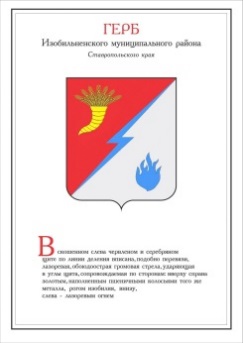 ДУМА ИЗОБИЛЬНЕНСКОГО городского округаСТАВРОПОЛЬСКОГО КРАЯПЕРВОГО СОЗЫВАРЕШЕНИЕ28 июня 2019 года                       г. Изобильный                                       №293О признании утратившими силу некоторых решенийсовета Изобильненского муниципального района Ставропольского края и представительных органов городских и сельских поселений, входивших в состав Изобильненского района Ставропольского краяВ соответствии с Законом Ставропольского края от 14 апреля 2017 года №35-кз «О преобразовании муниципальных образований, входящих в состав Изобильненского муниципального района Ставропольского края, и об организации местного самоуправления на территории Изобильненского района Ставропольского края», подпунктом 5.1. решения Думы Изобильненского городского округа Ставропольского края от 10 октября 2017 года №23 «О правопреемстве органов местного самоуправления вновь образованного муниципального образования Изобильненский городской округ Ставропольского края»Дума Изобильненского городского округа Ставропольского края РЕШИЛА:1. Признать утратившими силу некоторые решения совета Изобильненского муниципального района Ставропольского края и представительных органов городских и сельских поселений, входивших в состав Изобильненского района Ставропольского края согласно приложению.2. Настоящее решение вступает в силу со дня его официального опубликования (обнародования). Перечень решений совета Изобильненского муниципального района Ставропольского края и представительных органов городских и сельских поселений, входивших в состав Изобильненского района Ставропольского края, признанных утратившими силу	1. Решения в сфере организации бюджетного процесса:	1.1. Решения совета Изобильненского муниципального района Ставропольского края:от 28 февраля 2013 года №32 «О Положении о бюджетном процессе в Изобильненском муниципальном районе Ставропольского края»;от 24 декабря 2013 года №110 «О внесении изменений в Положение о бюджетном процессе в Изобильненском муниципальном районе Ставропольского края, утвержденное решением совета Изобильненского муниципального района Ставропольского края от 28 февраля 2013 года №32»;от 27 июня 2014 года №144 «О внесении изменений в Положение о бюджетном процессе в Изобильненском муниципальном районе Ставропольского края, утвержденное решением совета Изобильненского муниципального района Ставропольского края от 28 февраля 2013 года №32»;от 15 августа 2014 года №161 «О внесении изменений в часть 3 Положения о бюджетном процессе в Изобильненском муниципальном районе Ставропольского края, утвержденного решением совета Изобильненского муниципального района Ставропольского края от 28 февраля 2013 года №32»;от 27 февраля 2015 года №199 «О внесении изменений в Положение о бюджетном процессе в Изобильненском муниципальном районе Ставропольского края, утвержденное решением совета Изобильненского муниципального района Ставропольского края от 28 февраля 2013 года №32»;от 10 ноября 2015 года №248 «О внесении изменений в Положение о бюджетном процессе в Изобильненском муниципальном районе Ставропольского края, утвержденное решением совета Изобильненского муниципального района Ставропольского края от 28 февраля 2013 года №32»;от 01 ноября 2016 года №313 «О внесении изменений в Положение о бюджетном процессе в Изобильненском муниципальном районе Ставропольского края, утвержденное решением совета Изобильненского муниципального района Ставропольского края от 28 февраля 2013 года №32»;от 05 сентября 2017 года №387 «О внесении изменений в Положение о бюджетном процессе в Изобильненском муниципальном районе Ставропольского края, утвержденное решением совета Изобильненского муниципального района Ставропольского края от 28 февраля 2013 года №32».1.2. Решение Совета станицы Баклановской Изобильненского района Ставропольского края от 23 марта 2015 года №163 «О Положении о бюджетном процессе в станице Баклановской Изобильненского района Ставропольского края».1.3. Решения Совета города Изобильного Ставропольского края:от 16 декабря 2010 года №431 «О внесении изменений в Положение о бюджетном процессе в городе Изобильном Ставропольского края, утвержденное решением Совета города Изобильного от 29 апреля 2010 года №369»;от 21 декабря 2011 года №506 «О внесении изменений в Положение о бюджетном процессе в городе Изобильном Ставропольского края, утвержденное решением Совета города Изобильного Ставропольского края от 29 апреля 2010 года №369»;от 26 апреля 2012 года №18 «О внесении изменений в Положение о бюджетном процессе в городе Изобильном Ставропольского края, утвержденное решением Совета города Изобильного от 29 апреля 2010 года №369»;от 25 октября 2012 года №45 «О внесении изменений в Положение о бюджетном процессе в городе Изобильном Ставропольского края, утвержденное решением Совета города Изобильного от 29 апреля 2010 года №369»;от 28 ноября 2013 года №116 «Об утверждении Положения о бюджетном процессе в городе Изобильном Изобильненского района Ставропольского края»;от 23 апреля 2014 года №162 «О внесении изменений в Положение о бюджетном процессе в городе Изобильном Изобильненского района Ставропольского края, утвержденное решением Совета города Изобильного Изобильненского района Ставропольского края от 28 ноября 2013 года №116»;от 09 сентября 2014 года № 198 «О внесении дополнений в некоторые решения Совета города Изобильного Изобильненского района Ставропольского края»;от 08 октября 2015 года №291 «О внесении изменений в Положение о бюджетном процессе в городе Изобильном Изобильненского района Ставропольского края, утвержденное решением Совета города Изобильного Изобильненского района Ставропольского края от 28 ноября 2013 года №116»;от 22 ноября 2016 года №388 «О внесении изменения в Положение о бюджетном процессе в городе Изобильном Изобильненского района Ставропольского края, утвержденное решением Совета города Изобильного Изобильненского района Ставропольского края от 28 ноября 2013 года №116».1.4. Решения Совета Каменнобродского сельсовета Изобильненского района Ставропольского края: от 22 октября 2014 года №156 «О Положении о бюджетном процессе в Каменнобродском сельсовете Изобильненского района Ставропольского края»;от 11 февраля 2015 года №177 «О внесении изменений в Положение о бюджетном процессе в Каменнобродском сельсовете Изобильненского района Ставропольского края от 22 октября 2014 года №156».1.5. Решения Совета депутатов муниципального образования Московского сельсовета Изобильненского района Ставропольского края: от 19 мая 2016 года №280 «О Положении о бюджетном процессе в муниципальном образовании Московского сельсовета Изобильненского района Ставропольского края»;от 18 ноября 2016 года №306 «О внесении изменений в Положение о бюджетном процессе в муниципальном образовании Московского сельсовета Изобильненского района Ставропольского края, утвержденное решением Совета депутатов муниципального образования Московского сельсовета Изобильненского района Ставропольского края от 19 мая 2016 года №280».1.6. Решение совета Новоизобильненского сельсовета Изобильненского района Ставропольского края от 18 ноября 2016 года №290 «О Положении о бюджетном процессе в Новоизобильненском сельсовете Изобильненского района Ставропольского края».1.7. Решения совета станицы Новотроицкой Изобильненского района Ставропольского края:от 14 ноября 2016 года №132 «О бюджетном процессе в станице Новотроицкой Изобильненского района Ставропольского края»;от 21 июня 2017 года №175 «О внесении изменений в решение совета станицы Новотроицкой Изобильненского района Ставропольского края от 14 ноября 2016 года №132 «О бюджетном процессе в станице Новотроицкой Изобильненского района Ставропольского края».1.8. Решение Совета Передового сельсовета Изобильненского района Ставропольского края от 29 апреля 2015 года №161 «О Положении о бюджетном процессе в Передовом сельсовете Изобильненского района Ставропольского края».1.9. Решение Совета Подлужненского сельсовета Изобильненского района Ставропольского края от 21 февраля 2013 года №47 «О Положении о бюджетном процессе в Подлужненском сельсовете Изобильненского района Ставропольского края».1.10. Решения Совета села Птичьего Изобильненского района Ставропольского края:от 19 февраля 2016 года №288 «Об утверждении Положения о бюджетном процессе в селе Птичьем Изобильненского района Ставропольского края»;от 18 ноября 2016 года №325 «О внесении изменений в Положение о бюджетном процессе в селе Птичьем Изобильненского района Ставропольского края, утвержденное решением Совета села Птичьего Изобильненского района Ставропольского края от 19 февраля 2016 года №288».1.11. Решения Совета Рождественского сельсовета Изобильненского района Ставропольского края: от 18 февраля 2011 года №389 «О внесении изменений в решение Совета Рождественского сельсовета Изобильненского района Ставропольского края от 26 ноября 2009 года №304 «Об утверждении Положения о бюджетном процессе в Рождественском сельсовете Изобильненского района Ставропольского края»;от 29 марта 2011 года №395 «О внесении изменений в решение Совета Рождественского сельсовета Изобильненского района Ставропольского края от 26 ноября 2009 года №304 «Об утверждении Положения о бюджетном процессе в Рождественском сельсовете Изобильненского района Ставропольского края»;от 30 января 2015 года №190 «Об утверждении Положения о бюджетном процессе в Рождественском сельсовете Изобильненского района Ставропольского края»;от 05 ноября 2015 года №231 «О внесении изменений в решение Совета Рождественского сельсовета Изобильненского района Ставропольского края от 30 января 2015 года №190 «Об утверждении Положения о бюджетном процессе в Рождественском сельсовете Изобильненского района Ставропольского края».1.12. Решения Совета поселка Рыздвяного Изобильненского района Ставропольского края: от 23 декабря 2014 года №304 «О Положении о бюджетном процессе в поселке Рыздвяном Изобильненского района Ставропольского края»;от 27 ноября 2015 года №372 «О внесении изменений в Положение о бюджетном процессе в поселке Рыздвяном Изобильненского района Ставропольского края, утвержденное решением Совета поселка Рыздвяного Изобильненского района Ставропольского края от 23 декабря 2014 года №304»;от 21 ноября 2016 года №443 «О внесении изменений в Положение о бюджетном процессе в поселке Рыздвяном Изобильненского района Ставропольского края, утвержденное решением Совета поселка Рыздвяного Изобильненского района Ставропольского края от 23 декабря 2014 года №304».1.13. Решения Солнечнодольского поселкового Совета депутатов Изобильненского района Ставропольского края: от 22 ноября 2012 года №73 «Об утверждении Положения о бюджетном процессе в поселке Солнечнодольск Изобильненского района Ставропольского края»;от 15 мая 2013 года №105 «О внесении изменений в Положение о бюджетном процессе в поселке Солнечнодольск Изобильненского района Ставропольского края, утвержденное решением Солнечнодольского поселкового Совета депутатов Изобильненского района Ставропольского края №73 от 22 ноября 2012 года»;от 31 января 2014 года №150 «О внесении изменений в Положение о бюджетном процессе в поселке Солнечнодольск Изобильненского района Ставропольского края, утвержденное решением Солнечнодольского поселкового Совета депутатов Изобильненского района Ставропольского края №73 от            22 ноября 2012 года»;от 18 ноября 2015 года №243 «О внесении изменений в Положение о бюджетном процессе в поселке Солнечнодольск Изобильненского района Ставропольского края, утвержденное решением Солнечнодольского поселкового Совета депутатов Изобильненского района Ставропольского края №73 от 22 ноября 2012 года».1.14. Решение Совета хутора Спорного Изобильненского района Ставропольского края от 14 ноября 2016 года №283 «О Положении о бюджетном процессе в хуторе Спорном Изобильненского района Ставропольского края».1.15. Решения совета Староизобильненского сельсовета Изобильненского района Ставропольского края:от 19 ноября 2015 года №268 «О Положении о бюджетном процессе в Староизобильненском сельсовете Изобильненского района Ставропольского края»;от 25 февраля 2016 года №285 «О внесении изменений в Положение о бюджетном процессе в Староизобильненском сельсовете Изобильненского района Ставропольского края, утвержденное решением совета Староизобильненского сельсовета Изобильненского района Ставропольского края от 19 ноября 2015 года №268»;от 11 ноября 2016 года №322 «О внесении изменений в Положение о бюджетном процессе в Староизобильненском сельсовете Изобильненского района Ставропольского края, утвержденное решением совета Староизобильненского сельсовета Изобильненского района Ставропольского края от 19 ноября 2015 года №268»;	от 17 марта 2017 года №352 «О внесении изменений в Положение о бюджетном процессе в Староизобильненском сельсовете Изобильненского района Ставропольского края, утвержденное решением совета Староизобильненского сельсовета Изобильненского района Ставропольского края от 19 ноября 2015 года №268».	1.16. Решения Совета села Тищенского Изобильненского района Ставропольского края:	от 22 августа 2014 года №204 «О Положении о бюджетном процессе в селе Тищенском Изобильненского района Ставропольского края»;	от 22 декабря 2014 года №235 «О внесении изменений в Положение о бюджетном процессе в селе Тищенском Изобильненского района Ставропольского края, утвержденное решением Совета села Тищенского Изобильненского района Ставропольского края от 22 августа 2014 года №204»;	от 28 апреля 2015 года №263 «О внесении изменений в Положение о бюджетном процессе в селе Тищенском Изобильненского района Ставропольского края, утвержденное решением Совета села Тищенского Изобильненского района Ставропольского края от 22 августа 2014 года №204».2. Решения в сфере создания и использования средств муниципального дорожного фонда:2.1. Решения Совета станицы Баклановской Изобильненского района Ставропольского края:от 24 декабря 2012 года №58 «О муниципальном дорожном фонде станицы Баклановской Изобильненского района Ставропольского края»;от 24 марта 2014 года №115 «О внесении изменений в решение Совета станицы Баклановской Изобильненского района Ставропольского края от            24 декабря 2012 года №58 «О муниципальном дорожном фонде станицы Баклановской Изобильненского района Ставропольского края».2.2. Решения Совета города Изобильного Ставропольского края:от 28 февраля 2012 года №524 «О создании муниципального дорожного фонда города Изобильного Изобильненского района Ставропольского края»;от 28 ноября 2013 года №119 «О внесении изменений в Порядок формирования и использования муниципального дорожного фонда города Изобильного Изобильненского района Ставропольского края, утвержденный решением Совета города Изобильного Изобильненского района Ставропольского края от 28 февраля 2012 года №524».2.3. Решение Совета Каменнобродского сельсовета Изобильненского района Ставропольского края от 21 марта 2014 года №129 «О создании муниципального дорожного фонда Каменнобродского сельсовета Изобильненского района Ставропольского края».2.4. Решения Совета депутатов муниципального образования Московского сельсовета Изобильненского района Ставропольского края:от 26 декабря 2012 года №55 «О создании муниципального дорожного фонда муниципального образования Московского сельсовета Изобильненского района Ставропольского края»;от 09 апреля 2014 года №144 «О внесении изменений и дополнений в приложение к решению Совета депутатов муниципального образования Московского сельсовета Изобильненского района Ставропольского края от 26 декабря 2012 года №55 «О создании муниципального дорожного фонда муниципального образования Московского сельсовета Изобильненского района Ставропольского края».2.5. Решения совета Новоизобильненского сельсовета Изобильненского района Ставропольского края:от 22 декабря 2014 года №212 «Об утверждении Положения о муниципальном дорожном фонде Новоизобильненского сельсовета Изобильненского района Ставропольского края»;от 23 декабря 2016 года №304 «О внесении изменений в решение совета Новоизобильненского сельсовета Изобильненского района Ставропольского края от 22 декабря 2014 года №212 «Об утверждении Положения о муниципальном дорожном фонде Новоизобильненского сельсовета Изобильненского района Ставропольского края».2.6. Решения совета станицы Новотроицкой Изобильненского района Ставропольского края:от 24 марта 2014 года №362 «О муниципальном дорожном фонде станицы Новотроицкой Изобильненского района Ставропольского края»;от 24 декабря 2014 года №31 «О внесении изменений в Положение о муниципальном дорожном фонде станицы Новотроицкой Изобильненского района Ставропольского края»;от 14 ноября 2016 года №133 «О внесении изменений в Положение о муниципальном дорожном фонде станицы Новотроицкой Изобильненского района Ставропольского края».2.7. Решения Совета Передового сельсовета Изобильненского района Ставропольского края:от 30 октября 2013 года №78 «Об утверждении Порядка формирования и использования бюджетных ассигнований дорожного фонда Передового сельсовета Изобильненского района Ставропольского края»;от 04 апреля 2014 года №109 «О муниципальном дорожном фонде Передового сельсовета Изобильненского района Ставропольского края».2.8. Решения Совета Подлужненского сельсовета Изобильненского района Ставропольского края:от 16 апреля 2012 года №7 «О Положении о дорожном фонде Подлужненского сельсовета Изобильненского района Ставропольского края»;от 10 февраля 2014 года №96 «О внесении изменений в решение Совета Подлужненского сельсовета Изобильненского района Ставропольского края от 16 апреля 2012 года №7 «О Положении о дорожном фонде Подлужненского сельсовета Изобильненского района Ставропольского края»;от 02 июля 2014 года №117 «О муниципальном дорожном фонде Подлужненского сельсовета Изобильненского района Ставропольского края».2.9. Решения Совета села Птичьего Изобильненского района Ставропольского края:от 28 марта 2014 года №160 «О создании муниципального дорожного фонда села Птичьего Изобильненского района Ставропольского края»;от 18 ноября 2016 года №326 «Об утверждении Порядка формирования и использования бюджетных ассигнований дорожного фонда села Птичьего Изобильненского района Ставропольского края».2.10. Решение Совета Рождественского сельсовета Изобильненского района Ставропольского края от 05 марта 2014 года №137 «Об утверждении Положения о муниципальном дорожном фонде Рождественского сельсовета Изобильненского района Ставропольского края».2.11. Решение Совета поселка Рыздвяного Изобильненского района Ставропольского края от 27 декабря 2012 года №93 «О создании дорожного муниципального фонда поселка Рыздвяного Изобильненского района Ставропольского края».2.12. Решение Солнечнодольского поселкового Совета депутатов Изобильненского района Ставропольского края от 25 декабря 2012 года №84 «О создании муниципального дорожного фонда поселка Солнечнодольск Изобильненского района Ставропольского края».2.13. Решения Совета хутора Спорного Изобильненского района Ставропольского края:от 15 ноября 2013 года №124 «О создании муниципального дорожного фонда хутора Спорного Изобильненского района Ставропольского края»;от 14 ноября 2016 года №284 «О внесении изменений в решение Совета хутора Спорного Изобильненского района Ставропольского края от 15 ноября 2013 года №124 «О создании муниципального дорожного фонда хутора Спорного Изобильненского района Ставропольского края».2.14. Решения совета Староизобильненского сельсовета Изобильненского района Ставропольского края:от 25 июня 2013 года №95 «О создании муниципального дорожного фонда Староизобильненского сельсовета Изобильненского района Ставропольского края»;от 20 марта 2014 года №151 «О внесении изменений в Порядок формирования и использования муниципального дорожного фонда Староизобильненского сельсовета Изобильненского района Ставропольского края, утвержденный решением совета Староизобильненского сельсовета Изобильненского района Ставропольского края от 25 июня 2013 года №95»;от 11 ноября 2016 года №323 «О внесении изменений в решение совета Староизобильненского сельсовета Изобильненского района Ставропольского края от 25 сентября 2013 года №95 «О муниципальном дорожном фонде Староизобильненского сельсовета Изобильненского района Ставропольского края». 2.15. Решение Совета села Тищенского Изобильненского района Ставропольского края от 27 февраля 2014 года №176 «О создании муниципального дорожного фонда села Тищенского Изобильненского района Ставропольского края».3. Решения по вопросам разработки муниципальных правовых актов, их принятию, официальному опубликованию (обнародованию) и размещению на официальных сайтах: 3.1. Решения Совета станицы Баклановской Изобильненского района Ставропольского края:от 18 февраля 2014 года №108 «О Положении о размещении проектов муниципальных нормативных правовых актов органов местного самоуправления станицы Баклановской Изобильненского района Ставропольского края, затрагивающих права и свободы человека и гражданина, на официальном сайте органов местного самоуправления Изобильненского муниципального района Ставропольского края»;от 08 августа 2014 года №129 «О Положении о системе муниципальных правовых актов станицы Баклановской Изобильненского района Ставропольского края»;от 14 ноября 2014 года №139 «О внесении изменений в Положение о системе муниципальных правовых актов станицы Баклановской Изобильненского района Ставропольского края, утвержденное решением Совета станицы Баклановской Изобильненского района Ставропольского края от 08 августа 2014 года №129 «О Положении о системе муниципальных правовых актов станицы Баклановской Изобильненского района Ставропольского края».3.2. Решения Совета города Изобильного Ставропольского края:от 27 мая 2010 года №377 «О внесении изменений и дополнений в решение Совета города Изобильного Ставропольского края от 29 января 2009 года №254 «О Порядке разработки и внесения проектов решений Совета города Изобильного Ставропольского края, их принятия и вступления в законную силу»;от 24 июля 2014 года №186 «Об утверждении Положения о системе муниципальных правовых актов органов местного самоуправления города Изобильного Изобильненского района Ставропольского края»;от 28 октября 2014 года №213 «О внесении изменений в Положение о системе муниципальных правовых актов органов местного самоуправления города Изобильного Изобильненского района Ставропольского края»;от 30 августа 2016 года №376 «О Порядке разработки и внесения проектов решений Совета города Изобильного Изобильненского района Ставропольского края, их принятия и вступления в законную силу».3.3. Решения Совета Каменнобродского сельсовета Изобильненского района Ставропольского края:от 24 апреля 2014 года №132 «Об утверждении Положения о размещении проектов муниципальных актов Каменнобродского сельсовета Изобильненского района Ставропольского края, затрагивающих права и свободы человека и гражданина, на официальном сайте Каменнобродского сельсовета Изобильненского района Ставропольского края»;от 16 июня 2014 года №142 «Об утверждении Положения о системе муниципальных актов Каменнобродского сельсовета Изобильненского района Ставропольского края»;от 08 сентября 2014 года №150 «О внесении изменений в Положение о системе муниципальных правовых актов Каменнобродского сельсовета Изобильненского района Ставропольского края, утвержденное решением Совета Каменнобродского сельсовета Изобильненского района Ставропольского края от 16 июня 2014 года №142».3.4. Решения Совета депутатов муниципального образования Московского сельсовета Изобильненского района Ставропольского края:от 06 февраля 2014 года №131 «О Положении о размещении проектов муниципальных правовых актов муниципального образования Московского сельсовета Изобильненского района Ставропольского края, затрагивающих права и свободы человека и гражданина, на официальном сайте Администрации муниципального образования Московского сельсовета Изобильненского района Ставропольского края»;от 26 сентября 2014 года №166 «О Положении о системе муниципальных правовых актов муниципального образования Московского сельсовета Изобильненского района Ставропольского края».3.5. Решения совета Новоизобильненского сельсовета Изобильненского района Ставропольского края:от 27 октября 2011 года №361 «О порядке внесения проектов решений на рассмотрение совета Новоизобильненского сельсовета Изобильненского района Ставропольского края»; от 23 мая 2013 года №118 «Об утверждении Положения о порядке обнародования муниципальных нормативных правовых актов Новоизобильненского сельсовета Изобильненского района Ставропольского края»;от 07 апреля 2014 года №171 «Об утверждении Положения о размещении проектов муниципальных правовых актов Новоизобильненского сельсовета Изобильненского района Ставропольского края, затрагивающих права и свободы человека и гражданина, на официальном сайте Новоизобильненского сельсовета Изобильненского района Ставропольского края»;от 27 июня 2014 года №182 «Об утверждении Положения о системе муниципальных правовых актов Новоизобильненского сельсовета Изобильненского района Ставропольского края».3.6. Решения совета станицы Новотроицкой Изобильненского района Ставропольского края:от 18 ноября 2009 года №73 «О Порядке разработки и внесения проектов решений совета станицы Новотроицкой Изобильненского района Ставропольского края»;от 28 января 2011 года №161 «О Положении о муниципальных правовых актах станицы Новотроицкой Изобильненского района Ставропольского края»;от 28 января 2011 года №162 «О Положении о порядке ознакомления граждан с нормативными правовыми актами органов местного самоуправления в станице Новотроицкой Изобильненского района Ставропольского края (об обнародовании нормативных правовых актов)»;от 21 июня 2013 года №311 «О Перечне информации о деятельности совета станицы Новотроицкой Изобильненского района Ставропольского края, размещаемой в информационно-телекоммуникационной сети «Интернет»;от 25 февраля 2014 года №355 «О Положении о размещении проектов муниципальных правовых актов органов местного самоуправления станицы Новотроицкой Изобильненского района Ставропольского края, затрагивающих права и свободы человека и гражданина, на официальном интернет-портале органов местного самоуправления Изобильненского муниципального района www.izobadmin.ru подразделе www.ntr.izobadmin.ru»;от 17 июня 2014 года №374 «О Положении о системе муниципальных правовых актов станицы Новотроицкой Изобильненского района Ставропольского края»;от 29 октября 2014 года №12 «О внесении изменений в Положение о системе муниципальных правовых актов станицы Новотроицкой Изобильненского района Ставропольского края, утвержденное решением совета станицы Новотроицкой Изобильненского района Ставропольского края №374 от           17 июня 2014 года».3.7. Решения Совета Передового сельсовета Изобильненского района Ставропольского края:от 05 марта 2014 года №98 «Об утверждении Положения о размещении проектов муниципальных правовых актов органов местного самоуправления Передового сельсовета Изобильненского района Ставропольского края, затрагивающих права и свободы человека и гражданина, на официальном интернет - портале органов местного самоуправления Изобильненского муниципального района www. izobadmin.ru, подразделе peredovoi. izobadmin.ru.»;от 23 мая 2014 года №114 «Об утверждении Положения о системе муниципальных правовых актов Передового сельсовета Изобильненского района Ставропольского края»;от 19 сентября 2014 года №124 «О внесении изменений в Положение о системе муниципальных правовых актов Передового сельсовета Изобильненского района Ставропольского края, утвержденное решением Совета Передового сельсовета Изобильненского района Ставропольского края от 23 мая 2014 года №114».3.8. Решения Совета Подлужненского сельсовета Изобильненского района Ставропольского края:от 10 февраля 2014 года №90 «Об утверждении Положения о размещении проектов муниципальных правовых актов Подлужненского сельсовета Изобильненского района Ставропольского края, затрагивающих права и свободы человека и гражданина, на официальном сайте Подлужненского сельсовета Изобильненского района Ставропольского края»;от 02 июля 2014 года №116 «Об утверждении Положения о системе муниципальных правовых актов Подлужненского сельсовета»;от 23 октября 2014 года №131 «О внесении изменений в решение Совета Подлужненского сельсовета Изобильненского района Ставропольского края от 2 июля 2014 года №116 «Об утверждении Положения о системе муниципальных правовых актов Подлужненского сельсовета».3.9. Решения Совета села Птичьего Изобильненского района Ставропольского края:от 25 февраля 2014 года №147 «Об утверждении Положения о размещении проектов муниципальных правовых актов органов местного самоуправления села Птичьего Изобильненского района Ставропольского края, затрагивающих права и свободы человека и гражданина, на официальном сайте органов местного самоуправления села Птичьего Изобильненского района Ставропольского края»;от 30 мая 2014 года №173 «Об утверждении Положения о системе муниципальных правовых актов муниципального образования села Птичьего Изобильненского района Ставропольского края»;от 23 октября 2014 года №194 «О внесении изменений в решение Совета села Птичьего Изобильненского района Ставропольского края от 30 мая 2014 года №173 «Об утверждении Положения о системе муниципальных правовых актов муниципального образования села Птичьего Изобильненского района Ставропольского края».3.10. Решения Совета Рождественского сельсовета Изобильненского района Ставропольского края:от 25 июля 2014 года №153 «Об утверждении Положения о системе муниципальных правовых актов Рождественского сельсовета Изобильненского района Ставропольского края»;от 30 января 2015 года №188 «О Порядке разработки проектов решений Совета Рождественского сельсовета Изобильненского района Ставропольского края, внесения их на рассмотрение, принятия решений и вступления их в силу».3.11. Решения Совета поселка Рыздвяного Изобильненского района Ставропольского края:от 18 июня 2014 года №248 «О Положении о системе муниципальных правовых актов поселка Рыздвяного Изобильненского района Ставропольского края»;от 29 октября 2014 года №274 «О внесении изменений и дополнений в решение Совета поселка Рыздвяного Изобильненского района Ставропольского края от 18 июня 2014 года № 248 «О Положении о системе муниципальных правовых актов поселка Рыздвяного Изобильненского района Ставропольского края»;от 06 мая 2015 года №334 «О Порядке разработки проектов решений Совета поселка Рыздвяного Изобильненского района Ставропольского края, внесения их на рассмотрение, принятия решений и вступления их в силу».3.12. Решения Солнечнодольского поселкового Совета депутатов Изобильненского района Ставропольского края:от 20 августа 2009 года №270 «О Порядке разработки и внесения проектов решений Солнечнодольского поселкового Совета депутатов Изобильненского района Ставропольского края»;от 19 февраля 2014 года №157 «Об утверждении Положения о размещении проектов муниципальных правовых актов администрации поселка Солнечнодольск Изобильненского района Ставропольского края, затрагивающих права и свободы человека и гражданина, на официальном сайте администрации поселка Солнечнодольск Изобильненского района Ставропольского края».3.13. Решения Совета хутора Спорного Изобильненского района Ставропольского края:от 25 июня 2010 года №298 «О Порядке разработки и внесения проектов решений Совета хутора Спорного Изобильненского района Ставропольского края»;от 21 февраля 2014 года №136 «Об утверждении Положения о размещении проектов муниципальных правовых актов Администрации хутора Спорного Изобильненского района Ставропольского края, затрагивающих права и свободы человека и гражданина, на официальном сайте Администрации хутора Спорного Изобильненского района Ставропольского края»;от 20 июня 2014 года №152 «Об утверждении Положения о системе муниципальных правовых актов хутора Спорного Изобильненского района Ставропольского края»;от 17 октября 2014 года №168 «О внесении изменений в решение Совета хутора Спорного Изобильненского района Ставропольского края от 20 июня 2014 года №152 «Об утверждении Положения о системе муниципальных правовых актов хутора Спорного Изобильненского района Ставропольского края».3.14. Решения совета Староизобильненского сельсовета Изобильненского района Ставропольского края:от 18 июня 2009 года №319 «О Порядке разработки и внесения проектов решений совета Староизобильненского сельсовета Изобильненского района Ставропольского края»; от 16 июня 2011 года №461 «О внесении изменений в некоторые решения совета Староизобильненского сельсовета Изобильненского района Ставропольского края»;от 29 января 2014 года №142 «О Положении о размещении проектов муниципальных правовых актов органов местного самоуправления Староизобильненского сельсовета Изобильненского района Ставропольского края, затрагивающих права и свободы человека и гражданина, на официальном сайте органов местного самоуправления Староизобильненского сельсовета Изобильненского района Ставропольского края»;от 22 июня 2015 года №240 «О Порядке опубликования (обнародования) муниципальных правовых актов Староизобильненского сельсовета Изобильненского района Ставропольского края».3.15. Решения Совета села Тищенского Изобильненского района Ставропольского края:от 27 ноября 2013 года №140 «О Положении о размещении проектов муниципальных правовых актов органов местного самоуправления села Тищенского Изобильненского района Ставропольского края, затрагивающих права и свободы человека и гражданина, на официальном сайте органов местного самоуправления села Тищенского Изобильненского района Ставропольского края»;от 03 июня 2014 года №191 «Об утверждении Положения о системе муниципальных правовых актов села Тищенского Изобильненского района Ставропольского края»;от 17 октября 2014 года №214 «О внесении изменений в Положение о системе муниципальных правовых актов села Тищенского Изобильненского района Ставропольского края, утвержденное решением Совета села Тищенского Изобильненского района Ставропольского края от 03 июня 2014 года №191».4. Решения в сфере подготовки и рассмотрения муниципальных программ:4.1. Решение Совета станицы Баклановской Изобильненского района Ставропольского края от 22 декабря 2014 года №152 «О Порядке рассмотрения Советом станицы Баклановской Изобильненского района Ставропольского края проектов муниципальных программ станицы Баклановской Изобильненского района Ставропольского края и предложений о внесении в них изменений».4.2. Решения Совета города Изобильного Ставропольского края:от 26 мая 2008 года №172 «Об утверждении Порядка разработки и реализации муниципальных целевых программ города Изобильного Ставропольского края»;от 27 февраля 2009 года №264 «О внесении изменений в решение Совета города Изобильного Ставропольского края от 26 мая 2008 года №172 «Об утверждении Порядка разработки и реализации муниципальных целевых программ города Изобильного Ставропольского края»;от 19 февраля 2015 года №241 «О Порядке рассмотрения Советом города Изобильного Изобильненского района Ставропольского края проектов муниципальных программ города Изобильного Изобильненского района Ставропольского края и предложений о внесении в них изменений».4.3. Решение Совета Каменнобродского сельсовета Изобильненского района Ставропольского края от 24 декабря 2014 года №171 «О Порядке рассмотрения Советом Каменнобродского сельсовета Изобильненского района Ставропольского края проектов муниципальных программ Администрации Каменнобродского сельсовета Изобильненского района Ставропольского края и предложений о внесении в них изменений».4.4. Решение совета Новоизобильненского сельсовета Изобильненского района Ставропольского края от 22 декабря 2014 года №209 «О Порядке рассмотрения  советом Новоизобильненского сельсовета Изобильненского района Ставропольского края проектов муниципальных программ администрации Новоизобильненского сельсовета Изобильненского района Ставропольского края и предложений о внесении изменений в муниципальные программы администрации Новоизобильненского сельсовета Изобильненского района Ставропольского края».4.5. Решение совета станицы Новотроицкой Изобильненского района Ставропольского края от 24 декабря 2014 года №28 «О Порядке рассмотрения советом станицы Новотроицкой Изобильненского района Ставропольского края проектов муниципальных программ станицы Новотроицкой Изобильненского района Ставропольского края и предложений о внесении в них изменений».4.6. Решения Совета Передового сельсовета Изобильненского района Ставропольского края:от 18 декабря 2014 года №146 «О Порядке рассмотрения Советом Передового сельсовета Изобильненского района Ставропольского края проектов муниципальных программ Передового сельсовета Изобильненского района Ставропольского края и предложений о внесении в них изменений»;от 09 сентября 2015 года №171 «О внесении изменений в Порядок рассмотрения Советом Передового сельсовета Изобильненского района Ставропольского края проектов муниципальных программ Передового сельсовета Изобильненского района Ставропольского края и предложений о внесении в них изменений, утвержденный решением Совета Передового сельсовета Изобильненского района Ставропольского края от 18 декабря 2014 года №146».4.7. Решение Совета Подлужненского сельсовета Изобильненского района Ставропольского края от 17 апреля 2015 года №159 «О Порядке рассмотрения Советом Подлужненского сельсовета Изобильненского района Ставропольского края проектов муниципальных программ Подлужненского сельсовета Изобильненского района Ставропольского края и предложений о внесении в них изменений».4.8. Решение Совета села Птичьего Изобильненского района Ставропольского края от 22 декабря 2014 года №211 «О Порядке рассмотрения Советом села Птичьего Изобильненского района Ставропольского края проектов муниципальных программ села Птичьего Изобильненского района Ставропольского края и предложений о внесении в них изменений».4.9. Решение Совета Рождественского сельсовета Изобильненского района Ставропольского края от 25 февраля 2015 года №191 «О Порядке рассмотрения Советом Рождественского сельсовета Изобильненского района Ставропольского края проектов муниципальных программ Администрации Рождественского сельсовета Изобильненского района Ставропольского края и предложений о внесении в них изменений».4.10. Решения Совета хутора Спорного Изобильненского района Ставропольского края:от 14 ноября 2014 года №179 «Об утверждении Порядка рассмотрения Советом хутора Спорного Изобильненского района Ставропольского края проектов муниципальных программ Администрации хутора Спорного Изобильненского района Ставропольского края и предложений о внесении в них изменений»;от 26 июня 2015 года №210 «О внесении изменений в Порядок рассмотрения Советом хутора Спорного Изобильненского района Ставропольского края проектов муниципальных программ Администрации хутора Спорного Изобильненского района Ставропольского края и предложений о внесении в них изменений, утвержденный решением Совета хутора Спорного Изобильненского района Ставропольского края от 14 ноября 2014 года №179».4.11. Решение совета Староизобильненского сельсовета Изобильненского района Ставропольского края от 22 декабря 2014 года №207 «О Порядке рассмотрения советом Староизобильненского сельсовета Изобильненского района Ставропольского края проектов муниципальных программ и предложений о внесении изменений в муниципальные программы».4.12. Решение Совета села Тищенского Изобильненского района Ставропольского края от 22 декабря 2014 года №231 «О Порядке рассмотрения Советом села Тищенского Изобильненского района Ставропольского края проектов муниципальных программ Администрации села Тищенского Изобильненского района Ставропольского края и предложений о внесении в них изменений».Председатель Думы Изобильненского городского округа Ставропольского края А.М. РоговГлава Изобильненского городского округаСтавропольского края В.И. КозловПриложениек решению Думы Изобильненского городского округа Ставропольского краяот 28 июня 2019 года №293